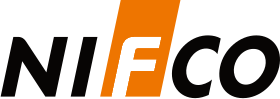 Transaction Set862Planning ScheduleX12 Version 006 Release 001February 2024      Revision HistoryTable of Contents862 Shipping Schedule    									  4Segment:	ST Transaction Set Header							  7Segment:	BSS Beginning Segment for Shipping Schedule/Production		  8Segment:	DTM Date/Time Reference							10Segment:	N1 Name									11Segment:	LIN Item Identification 							13Segment:	UIT Unit Detail	  							15Segment:	PER Administrative Communications Contact			            16Segment:	FST Forecast Schedule							17Segment:	CTT Transaction Totals 							19Segment:        SE Transaction Set Trailer							20Sample Data											21862 Shipping Schedule                                                     Functional Group ID=SSIntroductionThis section provides the necessary information to enable trading partners to utilize the ASC X12 standards for the exchange of electronic business documents with Nifco.Inbound Document KeyThe following key provides a reference for interpreting the layout of this document. If you have any questions regarding the information or content provided, please contact NIFCO EDI Services via email at: fieldsc@us.nifco.comST - Transaction Set Header 1 Example8: ST*862*0004 Segment Identifier and Name Data Element Reference Designator Data Element Reference Number Data Element Name Data Element Type Data Element Size NIFCO Usage Data Segment Example 	862 Shipping ScheduleFunctional Group ID=SSIntroduction:This Document Standard contains the format and establishes the data contents of the Shipping Schedule Transaction Set (862) for use within the context of an Electronic Data Interchange (EDI) environment. The transaction set can be used by a customer to convey precise shipping schedule requirements to a supplier, and is intended to supplement the planning schedule transaction set (830). The shipping schedule transaction set will supersede certain shipping and delivery information transmitted in a previous planning schedule transaction, however it does not replace the 830 transaction set. The shipping schedule transaction set shall not be used to authorize labor, materials or other resources.  The use of this transaction set will provide a mechanism to issue precise shipping schedule requirements on a more frequent basis than with the issuance of a planning schedule transaction, e.g., daily shipping schedules versus weekly planning schedules. The shipping schedule transaction also provides the ability for a customer location to issue shipping requirements independent of other customer locations when planning schedule transactions are issued by a consolidated scheduling organization.AIAG exceptions:Due to the requirements of our current ERP system we needed to modify the FST segment to accommodate additional information. REF		Data Element		DescriptionFST08		128			Reference Identification QualifierFST09		127			Reference IdentificationFST10		128			Reference Identification QualifierFST11		127			Reference IdentificationHeading:Page	Pos.	Seg.		Req.		Loop	Notes andNo.	No.	ID	Name	Des.	Max.Use	Repeat	Comments	Detail:Page	Pos.	Seg.		Req.		Loop	Notes andNo.	No.	ID	Name	Des.	Max.Use	Repeat	Comments	Summary:Page	Pos.	Seg.		Req.		Loop	Notes andNo.	No.	ID	Name	Des.	Max.Use	Repeat	Comments	              Segment:		ST Transaction Set Header	Position:	010	:	Level:	Heading	Usage:	Mandatory	Max Use:	1	Purpose:	To indicate the start of a transaction set and to assign a control number	Syntax Notes:	Semantic Notes:	1	The transaction set identifier (ST01) is used by the translation routines of the interchange partners to select the appropriate transaction set definition (e.g., 810 selects the Invoice Transaction Set).	Comments:Data Element Summary	Ref.	Data		Des.	Element	Name	Attributes              Segment:		BSS Beginning Segment for Shipping Schedule	Position:	020	:	Level:	Heading	Usage:	Mandatory	Max Use:	1	Purpose:	To transmit identifying numbers, dates, and other basic data relating to the transaction set	Syntax Notes:	1	At least one of BSS07 or BSS08 is required.	Semantic Notes:	1	Use BSS02 to indicate a document number.		2	Use BSS03 to indicate the date of this document.		3	Use BSS05 to indicate the schedule horizon start date (the date when the schedule begins).		4	Use BSS06 to indicate the schedule horizon end date (the date when the schedule ends).		5	BSS08 is the identifying number for a forecast assigned by the buyer/purchaser.	Comments:Data Element Summary	Ref.	Data		Des.	Element	Name	Attributes  Segment: 	DTM Date/Time Reference	Position:	030	:	_____	Level:	Header	Usage:	Optional	Max Use:	10	Purpose:	To specify pertinent dates and times	Syntax Notes:	1	R020305 – At least one of DTM02, DTM03, or DTM05 is required.		2	C0403 – If DTM04 is present, the DTM03 is required.		3	P0506 – If either DTM05 or DTM06 is present, then the other is required.  Semantic Notes:	Comments:Data Element Summary	Ref.	Data		Des.	Element	Name	AttributesSegment:	N1 Name	Position:	050	:	N1        Optional	Level:	Heading	Usage:	Optional	Max Use:	1	Purpose:	To identify a party by type of organization, name, and code	Syntax Notes:	1	At least one of N102 or N103 is required.		2	If either N103 or N104 is present, then the other is required.	Semantic Notes:	Comments:	1	This segment, used alone, provides the most efficient method of providing organizational identification. To obtain this efficiency the "ID Code" (N104) must provide a key to the table maintained by the transaction processing party.		2	N105 and N106 further define the type of entity in N101.Data Element Summary	Ref.	Data		Des.	Element	Name	Attributes Segment:	LIN Item Identification	Position:	010	:	LIN        Mandatory	Level:	Detail	Usage:	Mandatory	Max Use:	1	Purpose:	To specify basic item identification data	Syntax Notes:	1	If either LIN04 or LIN05 is present, then the other is required.		2	If either LIN06 or LIN07 is present, then the other is required.		3	If either LIN08 or LIN09 is present, then the other is required.		4	If either LIN10 or LIN11 is present, then the other is required.		5	If either LIN12 or LIN13 is present, then the other is required.		6	If either LIN14 or LIN15 is present, then the other is required.		7	If either LIN16 or LIN17 is present, then the other is required.		8	If either LIN18 or LIN19 is present, then the other is required.		9	If either LIN20 or LIN21 is present, then the other is required.		10	If either LIN22 or LIN23 is present, then the other is required.		11	If either LIN24 or LIN25 is present, then the other is required.		12	If either LIN26 or LIN27 is present, then the other is required.		13	If either LIN28 or LIN29 is present, then the other is required.		14	If either LIN30 or LIN31 is present, then the other is required.	Semantic Notes:	1	LIN01 is the line item identification	Comments:	1	See the Data Dictionary for a complete list of IDs.		2	LIN02 through LIN31 provide for fifteen different product/service IDs for each item. For example: Case, Color, Drawing No., U.P.C. No., ISBN No., Model No., or SKU.Data Element Summary	Ref.	Data		Des.	Element	Name	Attributes              Segment:		UIT Unit Detail	Position:	020	:	LIN        Mandatory	Level:	Detail	Usage:	Mandatory	Max Use:	1	Purpose:	To specify item unit data	Syntax Notes:	1	If UIT03 is present, then UIT02 is required.	Semantic Notes:	Comments:Data Element Summary	Ref.	Data		Des.	Element	Name	Attributes              Segment:		PER Administrative Communications Contact	Position:	030	:	PER        Optional	Level:	Detail	Usage:	Optional	Max Use:	3	Purpose:	To identify a person or office to whom administrative communications should be directed.	Syntax Notes:	1	PO304 – If either PER03 or PER04 is present, then the other is required.		2	If PO506 – If either PER05 or PER06 is present, then the other is required.		3	If PO708 – If either PER07 or PER08 is present, then the other is required.	Semantic Notes:	1	PER03 identifies the last name of the Nifco Buyer.		2	PER04 identifies the Voice Number of the Nifco Buyer.	Comments:	Data Element Summary	Ref.	Data		Des.	Element	Name	Attributes	Segment:	FST Forecast Schedule	Position:	040	:	FST        Optional	Level:	Detail	Usage:	Optional	Max Use:	1	Purpose:	To specify the forecasted dates and quantities	Syntax Notes:	1	If either FST06 or FST07 is present, then the other is required.		2	If either FST08 or FST09 is present, then the other is required.	Semantic Notes:	1	If FST03 equals "F" (indicating flexible interval), then FST04 and FST05 are required. FST04 would be used for the start date of the flexible interval and FST05 would be used for the end date of the flexible interval.	Comments:	1	As qualified by FST02 and FST03, FST04 represents either a discrete forecast date, the first date of a forecasted bucket (weekly, monthly, quarterly, etc.) or the start date of a flexible interval.		2	FST06 qualifies the time in FST07. The purpose of the FST07 element is to express the specific time of day in a 24-hour clock to satisfy "just-in-time" requirements. As an alternative, the ship/delivery pattern segment (SDP) may be used to define an approximate time, such as a.m. or p.m.Data Element Summary	Ref.	Data		Des.	Element	Name	Attributes              Segment:		CTT Transaction Totals	Position:	010	:	Level:	Summary	Usage:	Optional	Max Use:	1	Purpose:	To transmit a hash total for a specific element in the transaction set	Syntax Notes:	1	If either CTT03 or CTT04 is present, then the other is required.		2	If either CTT05 or CTT06 is present, then the other is required.	Semantic Notes:	Comments:	1	This segment is intended to provide hash totals to validate transaction completeness and correctness.Data Element Summary	Ref.	Data		Des.	Element	Name	Attributes              Segment:		SE Transaction Set Trailer	Position:	020	:	Level:	Summary	Usage:	Mandatory	Max Use:	1	Purpose:	To indicate the end of the transaction set and provide the count of the transmitted segments (including the beginning (ST) and ending (SE) segments)	Syntax Notes:	Semantic Notes:	Comments:	1	SE is the last segment of each transaction set.Data Element Summary	Ref.	Data		Des.	Element	Name	AttributesNifco Guideline for EDI 862 Shipping ScheduleImplementation Guideline - Version 4010Sample EDI TransmissionISA*00*          *00*          *12*6148363808     *01*947592879      *200213*1412*U*00401*100010205*0*P*>~GS*SS*6148363808*947592879*20200218*1412*100010205*X*004010~ST*862*0001~BSS*05*862*20200213*DL*20200213*20200407*20200213-1916536****A~N1*SU*TICONA, LLC*92*1222501~N1*ST*SHELBYVILLE KENTUCKY*92*SLB~LIN**BP*90006***PO*1016592***PL*1~UIT*LB~FST*2204*C*D*20200214****DO*1016592-553-1~FST*2204*C*D*20200218****DO*1016592-554-1~FST*2204*C*D*20200220****DO*1016592-555-1~FST*4408*C*D*20200221****DO*1016592-556-1~FST*2204*C*D*20200225****DO*1016592-551-1~FST*2204*C*D*20200227****DO*1016592-552-1~LIN**BP*90007***PO*1016592***PL*2~UIT*LB~FST*9918*C*D*20200213****DO*1016592-552-2~FST*9918*C*D*20200214****DO*1016592-553-2~FST*9918*C*D*20200218****DO*1016592-554-2~FST*11571*C*D*20200220****DO*1016592-555-2~FST*9918*C*D*20200221****DO*1016592-556-2~LIN**BP*91463***PO*1016592***PL*14~UIT*LB~FST*3307*C*D*20200213****DO*1016592-552-4~FST*3307*C*D*20200214****DO*1016592-553-4~FST*3307*C*D*20200220****DO*1016592-555-4~FST*3307*C*D*20200221****DO*1016592-556-5~LIN**BP*90435***PO*1016592***PL*5~UIT*LB~FST*2205*C*D*20200220****DO*1016592-555-7~CTT*4~SE*30*0001~GE*1*100010205~IEA*1*100010205~DateDescriptionFebruary 2020PublishedFebruary 2024Update to LIN segment to include PO-Release-Line elementField # Elem. Field Name Type Size NIFCO Usage ST012 1433 Transaction4 Set ID ID5 36 8627 7010STTransaction Set HeaderM18020BSSBeginning Segment for Shipping Schedule/Production SequenceM110030DTMDate/Time/PeriodO>1 ID - N120011050N1NameO>1 ID - LIN1000013010LINItem IdentificationM115020UITUnit DetailM116030PERAdministrative Communications ContractO>1 ID – FST               10017040FSTForecast ScheduleO>121010CTTTransaction TotalsO122020SETransaction Set TrailerM1MST01143Transaction Set Identifier CodeTransaction Set Identifier CodeTransaction Set Identifier CodeTransaction Set Identifier CodeMID 3/3ID 3/3Code uniquely identifying a Transaction Set.Code uniquely identifying a Transaction Set.Code uniquely identifying a Transaction Set.Code uniquely identifying a Transaction Set.Code uniquely identifying a Transaction Set.Code uniquely identifying a Transaction Set.Code uniquely identifying a Transaction Set.862Shipping ScheduleShipping ScheduleShipping ScheduleShipping ScheduleMST02329Transaction Set Control NumberTransaction Set Control NumberTransaction Set Control NumberTransaction Set Control NumberMAN 4/9AN 4/9Identifying control number that must be unique within the transaction set functional group assigned by the originator for a transaction set.Identifying control number that must be unique within the transaction set functional group assigned by the originator for a transaction set.Identifying control number that must be unique within the transaction set functional group assigned by the originator for a transaction set.Identifying control number that must be unique within the transaction set functional group assigned by the originator for a transaction set.Identifying control number that must be unique within the transaction set functional group assigned by the originator for a transaction set.Identifying control number that must be unique within the transaction set functional group assigned by the originator for a transaction set.Identifying control number that must be unique within the transaction set functional group assigned by the originator for a transaction set.Notes:The segment always indicates a new release of the shipping schedule or trigger data for the material number on the specified order number.  The data should always be considered new information for releases to be added to the supplier's previous information.The dates in the BSS have little significance to Nifco, but the standards require the dates in the transaction.    The codes of "DL" and "A" are sent to indicate the dates are the actual discrete quantity expected to delivered and that the dates are the expected date of delivery at the customer's dock.   Nifco units always send date due to be receipted as opposed to expected ship date from the supplier.  The supplier must consider expected transportation time in order to determine the required ship date from their facility.MBSS01353Transaction Set Purpose CodeTransaction Set Purpose CodeTransaction Set Purpose CodeTransaction Set Purpose CodeMID 2/2ID 2/2Code identifying purpose of transaction setCode identifying purpose of transaction setCode identifying purpose of transaction setCode identifying purpose of transaction setCode identifying purpose of transaction setCode identifying purpose of transaction setCode identifying purpose of transaction set05ReplaceReplaceReplaceReplaceMBSS02127Reference IdentificationReference IdentificationReference IdentificationReference IdentificationMAN 1/30AN 1/30Reference information as defined for a particular Transaction Set or as specified by the Reference Identification Qualifier.  Nifco uses 862.Reference information as defined for a particular Transaction Set or as specified by the Reference Identification Qualifier.  Nifco uses 862.Reference information as defined for a particular Transaction Set or as specified by the Reference Identification Qualifier.  Nifco uses 862.Reference information as defined for a particular Transaction Set or as specified by the Reference Identification Qualifier.  Nifco uses 862.Reference information as defined for a particular Transaction Set or as specified by the Reference Identification Qualifier.  Nifco uses 862.Reference information as defined for a particular Transaction Set or as specified by the Reference Identification Qualifier.  Nifco uses 862.Reference information as defined for a particular Transaction Set or as specified by the Reference Identification Qualifier.  Nifco uses 862.MBSS03373Schedule DateSchedule DateSchedule DateSchedule DateMDT 8/8DT 8/8Date expressed as CCYYMMDDDate expressed as CCYYMMDDDate expressed as CCYYMMDDDate expressed as CCYYMMDDDate expressed as CCYYMMDDDate expressed as CCYYMMDDDate expressed as CCYYMMDDMBSS04675Schedule Type QualifierSchedule Type QualifierSchedule Type QualifierSchedule Type QualifierMID 2/2ID 2/2Code identifying the type of dates used when defining a shipping or delivery time in a schedule or forecast.Code identifying the type of dates used when defining a shipping or delivery time in a schedule or forecast.Code identifying the type of dates used when defining a shipping or delivery time in a schedule or forecast.Code identifying the type of dates used when defining a shipping or delivery time in a schedule or forecast.Code identifying the type of dates used when defining a shipping or delivery time in a schedule or forecast.Code identifying the type of dates used when defining a shipping or delivery time in a schedule or forecast.Code identifying the type of dates used when defining a shipping or delivery time in a schedule or forecast.DLDelivery BasedDelivery BasedDelivery BasedDelivery BasedMBSS05373Horizon Start DateHorizon Start DateHorizon Start DateHorizon Start DateMDT 8/8DT 8/8Date expressed as CCYYMMDD.Date expressed as CCYYMMDD.Date expressed as CCYYMMDD.Date expressed as CCYYMMDD.Date expressed as CCYYMMDD.Date expressed as CCYYMMDD.Date expressed as CCYYMMDD.MBSS06373Horizon End DateHorizon End DateHorizon End DateHorizon End DateMDT 8/8DT 8/8Date expressed as CCYYMMDD.Date expressed as CCYYMMDD.Date expressed as CCYYMMDD.Date expressed as CCYYMMDD.Date expressed as CCYYMMDD.Date expressed as CCYYMMDD.Date expressed as CCYYMMDD.BSS07328Release NumberRelease NumberRelease NumberRelease NumberXAN 1/30AN 1/30Number identifying a release against a Purchase Order previously placed by the parties involved in the transaction.Number identifying a release against a Purchase Order previously placed by the parties involved in the transaction.Number identifying a release against a Purchase Order previously placed by the parties involved in the transaction.Number identifying a release against a Purchase Order previously placed by the parties involved in the transaction.Number identifying a release against a Purchase Order previously placed by the parties involved in the transaction.Number identifying a release against a Purchase Order previously placed by the parties involved in the transaction.Number identifying a release against a Purchase Order previously placed by the parties involved in the transaction.BSS10324Purchase Order NumberPurchase Order NumberPurchase Order NumberPurchase Order NumberOAN 1/22AN 1/22Identifying number for Purchase Order assigned by the buyer/purchaser.Identifying number for Purchase Order assigned by the buyer/purchaser.Identifying number for Purchase Order assigned by the buyer/purchaser.Identifying number for Purchase Order assigned by the buyer/purchaser.Identifying number for Purchase Order assigned by the buyer/purchaser.Identifying number for Purchase Order assigned by the buyer/purchaser.Identifying number for Purchase Order assigned by the buyer/purchaser.BSS11676Schedule Quantity QualifierSchedule Quantity QualifierSchedule Quantity QualifierSchedule Quantity QualifierOID 1/1ID 1/1Code identifying the type of quantities used when defining a schedule or forecast.Code identifying the type of quantities used when defining a schedule or forecast.Code identifying the type of quantities used when defining a schedule or forecast.Code identifying the type of quantities used when defining a schedule or forecast.Code identifying the type of quantities used when defining a schedule or forecast.Code identifying the type of quantities used when defining a schedule or forecast.Code identifying the type of quantities used when defining a schedule or forecast.AActual Discrete QuantitiesActual Discrete QuantitiesActual Discrete QuantitiesActual Discrete QuantitiesNotes:ODTM010374Date/Time QualifierDate/Time QualifierDate/Time QualifierDate/Time QualifierMID 3/3ID 3/3ID 3/3Code specifying type of date or time, or both date and time.Code specifying type of date or time, or both date and time.Code specifying type of date or time, or both date and time.Code specifying type of date or time, or both date and time.Code specifying type of date or time, or both date and time.Code specifying type of date or time, or both date and time.Code specifying type of date or time, or both date and time.Code specifying type of date or time, or both date and time.011ShippedShippedShippedShippedShippedDTM020373DateDateDateDateXDT 8/8DT 8/8DT 8/8Date expressed as CCYYMMDD.Date expressed as CCYYMMDD.Date expressed as CCYYMMDD.Date expressed as CCYYMMDD.Date expressed as CCYYMMDD.Date expressed as CCYYMMDD.Date expressed as CCYYMMDD.Date expressed as CCYYMMDD.DTM030337TimeTimeTimeTimeXTM 4/8TM 4/8TM 4/8Time expressed in 24-hour clock time as follows:  HHMM, or HHMMSS, or HHMMSSD, or HHMMSSDD, where H = hours(00-23), M = minutes (00-59), S = integer seconds (00-59) and DD = decimal seconds; decimal seconds are expressed as follows: D = tenths (0-9) and DD = hundredths (00-99).Time expressed in 24-hour clock time as follows:  HHMM, or HHMMSS, or HHMMSSD, or HHMMSSDD, where H = hours(00-23), M = minutes (00-59), S = integer seconds (00-59) and DD = decimal seconds; decimal seconds are expressed as follows: D = tenths (0-9) and DD = hundredths (00-99).Time expressed in 24-hour clock time as follows:  HHMM, or HHMMSS, or HHMMSSD, or HHMMSSDD, where H = hours(00-23), M = minutes (00-59), S = integer seconds (00-59) and DD = decimal seconds; decimal seconds are expressed as follows: D = tenths (0-9) and DD = hundredths (00-99).Time expressed in 24-hour clock time as follows:  HHMM, or HHMMSS, or HHMMSSD, or HHMMSSDD, where H = hours(00-23), M = minutes (00-59), S = integer seconds (00-59) and DD = decimal seconds; decimal seconds are expressed as follows: D = tenths (0-9) and DD = hundredths (00-99).Time expressed in 24-hour clock time as follows:  HHMM, or HHMMSS, or HHMMSSD, or HHMMSSDD, where H = hours(00-23), M = minutes (00-59), S = integer seconds (00-59) and DD = decimal seconds; decimal seconds are expressed as follows: D = tenths (0-9) and DD = hundredths (00-99).Time expressed in 24-hour clock time as follows:  HHMM, or HHMMSS, or HHMMSSD, or HHMMSSDD, where H = hours(00-23), M = minutes (00-59), S = integer seconds (00-59) and DD = decimal seconds; decimal seconds are expressed as follows: D = tenths (0-9) and DD = hundredths (00-99).Time expressed in 24-hour clock time as follows:  HHMM, or HHMMSS, or HHMMSSD, or HHMMSSDD, where H = hours(00-23), M = minutes (00-59), S = integer seconds (00-59) and DD = decimal seconds; decimal seconds are expressed as follows: D = tenths (0-9) and DD = hundredths (00-99).Time expressed in 24-hour clock time as follows:  HHMM, or HHMMSS, or HHMMSSD, or HHMMSSDD, where H = hours(00-23), M = minutes (00-59), S = integer seconds (00-59) and DD = decimal seconds; decimal seconds are expressed as follows: D = tenths (0-9) and DD = hundredths (00-99).DTM020623Time CodeTime CodeTime CodeTime CodeOID 2/2ID 2/2ID 2/2Code identifying the time. In accordance with International Standards Organization standard 8601, time can be specified by a + or – and an indication in hours in relation to Universal Time Coordinate (UTC) time; since + is a restricted character, + and – are substituted by P and M in the codes that followCode identifying the time. In accordance with International Standards Organization standard 8601, time can be specified by a + or – and an indication in hours in relation to Universal Time Coordinate (UTC) time; since + is a restricted character, + and – are substituted by P and M in the codes that followCode identifying the time. In accordance with International Standards Organization standard 8601, time can be specified by a + or – and an indication in hours in relation to Universal Time Coordinate (UTC) time; since + is a restricted character, + and – are substituted by P and M in the codes that followCode identifying the time. In accordance with International Standards Organization standard 8601, time can be specified by a + or – and an indication in hours in relation to Universal Time Coordinate (UTC) time; since + is a restricted character, + and – are substituted by P and M in the codes that followCode identifying the time. In accordance with International Standards Organization standard 8601, time can be specified by a + or – and an indication in hours in relation to Universal Time Coordinate (UTC) time; since + is a restricted character, + and – are substituted by P and M in the codes that followCode identifying the time. In accordance with International Standards Organization standard 8601, time can be specified by a + or – and an indication in hours in relation to Universal Time Coordinate (UTC) time; since + is a restricted character, + and – are substituted by P and M in the codes that followCode identifying the time. In accordance with International Standards Organization standard 8601, time can be specified by a + or – and an indication in hours in relation to Universal Time Coordinate (UTC) time; since + is a restricted character, + and – are substituted by P and M in the codes that followCode identifying the time. In accordance with International Standards Organization standard 8601, time can be specified by a + or – and an indication in hours in relation to Universal Time Coordinate (UTC) time; since + is a restricted character, + and – are substituted by P and M in the codes that followIf not used, the date and time is assumed to be the shipper’s local time for “011” and the receiver’s local time “017”.If not used, the date and time is assumed to be the shipper’s local time for “011” and the receiver’s local time “017”.If not used, the date and time is assumed to be the shipper’s local time for “011” and the receiver’s local time “017”.If not used, the date and time is assumed to be the shipper’s local time for “011” and the receiver’s local time “017”.If not used, the date and time is assumed to be the shipper’s local time for “011” and the receiver’s local time “017”.If not used, the date and time is assumed to be the shipper’s local time for “011” and the receiver’s local time “017”.If not used, the date and time is assumed to be the shipper’s local time for “011” and the receiver’s local time “017”.If not used, the date and time is assumed to be the shipper’s local time for “011” and the receiver’s local time “017”.Any valid X12 code value except mutually defined.Any valid X12 code value except mutually defined.Any valid X12 code value except mutually defined.Any valid X12 code value except mutually defined.Any valid X12 code value except mutually defined.Any valid X12 code value except mutually defined.Any valid X12 code value except mutually defined.Any valid X12 code value except mutually defined.Notes:At least one N1 segment will always contain an indicator ("ST") for the ship to location. MN10198Entity Identifier CodeEntity Identifier CodeEntity Identifier CodeEntity Identifier CodeMID 2/3ID 2/3Code identifying an organizational entity, a physical location, property or an individualCode identifying an organizational entity, a physical location, property or an individualCode identifying an organizational entity, a physical location, property or an individualCode identifying an organizational entity, a physical location, property or an individualCode identifying an organizational entity, a physical location, property or an individualCode identifying an organizational entity, a physical location, property or an individualCode identifying an organizational entity, a physical location, property or an individualSUSupplier codeSupplier codeSupplier codeSupplier codeSTShip ToShip ToShip ToShip ToN10293NameNameNameNameXAN 1/60AN 1/60Free-form name Free-form name Free-form name Free-form name Free-form name Free-form name Free-form name N10366Identification Code QualifierIdentification Code QualifierIdentification Code QualifierIdentification Code QualifierXID 1/2ID 1/292 = Assigned value92 = Assigned value92 = Assigned value92 = Assigned value92 = Assigned value92 = Assigned value92 = Assigned value12 = Phone Number12 = Phone Number12 = Phone Number12 = Phone Number12 = Phone Number12 = Phone Number12 = Phone NumberN10467Identification CodeIdentification CodeIdentification CodeIdentification CodeXAN 2/80AN 2/80Code identifying a party or other codeCode identifying a party or other codeCode identifying a party or other codeCode identifying a party or other codeCode identifying a party or other codeCode identifying a party or other codeCode identifying a party or other codeSupplier Number or Ship to location codeSupplier Number or Ship to location codeSupplier Number or Ship to location codeSupplier Number or Ship to location codeSupplier Number or Ship to location codeSupplier Number or Ship to location codeSupplier Number or Ship to location codeCNL – Canal Pointe ManufacturingCWH – Canal Pointe WarehouseLVG – Lavern ManufacturingSLB – Shelbyville ManufacturingGWH - Groveport WarehouseMEX – Chihuahua ManufacturingNCM – Nifco Central MéxicoCNL – Canal Pointe ManufacturingCWH – Canal Pointe WarehouseLVG – Lavern ManufacturingSLB – Shelbyville ManufacturingGWH - Groveport WarehouseMEX – Chihuahua ManufacturingNCM – Nifco Central MéxicoCNL – Canal Pointe ManufacturingCWH – Canal Pointe WarehouseLVG – Lavern ManufacturingSLB – Shelbyville ManufacturingGWH - Groveport WarehouseMEX – Chihuahua ManufacturingNCM – Nifco Central MéxicoCNL – Canal Pointe ManufacturingCWH – Canal Pointe WarehouseLVG – Lavern ManufacturingSLB – Shelbyville ManufacturingGWH - Groveport WarehouseMEX – Chihuahua ManufacturingNCM – Nifco Central MéxicoCNL – Canal Pointe ManufacturingCWH – Canal Pointe WarehouseLVG – Lavern ManufacturingSLB – Shelbyville ManufacturingGWH - Groveport WarehouseMEX – Chihuahua ManufacturingNCM – Nifco Central MéxicoCNL – Canal Pointe ManufacturingCWH – Canal Pointe WarehouseLVG – Lavern ManufacturingSLB – Shelbyville ManufacturingGWH - Groveport WarehouseMEX – Chihuahua ManufacturingNCM – Nifco Central MéxicoCNL – Canal Pointe ManufacturingCWH – Canal Pointe WarehouseLVG – Lavern ManufacturingSLB – Shelbyville ManufacturingGWH - Groveport WarehouseMEX – Chihuahua ManufacturingNCM – Nifco Central MéxicoNOT USEDN105706Entity Relationship CodeEntity Relationship CodeEntity Relationship CodeEntity Relationship CodeOID 2/2ID 2/2Code describing entity relationshipCode describing entity relationshipCode describing entity relationshipCode describing entity relationshipCode describing entity relationshipCode describing entity relationshipCode describing entity relationshipNOT USEDN10698Entity Identifier CodeEntity Identifier CodeEntity Identifier CodeEntity Identifier CodeOID 2/3ID 2/3Code identifying an organizational entity, a physical location, property or an individualCode identifying an organizational entity, a physical location, property or an individualCode identifying an organizational entity, a physical location, property or an individualCode identifying an organizational entity, a physical location, property or an individualCode identifying an organizational entity, a physical location, property or an individualCode identifying an organizational entity, a physical location, property or an individualCode identifying an organizational entity, a physical location, property or an individualNotes:This contains the Nifco’s Part number and PO line number.  MLIN02235Product/Service ID QualifierProduct/Service ID QualifierProduct/Service ID QualifierProduct/Service ID QualifierMID 2/2ID 2/2Code identifying the type/source of the descriptive number used in Product/Service ID (234)Code identifying the type/source of the descriptive number used in Product/Service ID (234)Code identifying the type/source of the descriptive number used in Product/Service ID (234)Code identifying the type/source of the descriptive number used in Product/Service ID (234)Code identifying the type/source of the descriptive number used in Product/Service ID (234)Code identifying the type/source of the descriptive number used in Product/Service ID (234)Code identifying the type/source of the descriptive number used in Product/Service ID (234)BPBuyer's Part NumberBuyer's Part NumberBuyer's Part NumberBuyer's Part NumberMLIN03234Product/Service IDProduct/Service IDProduct/Service IDProduct/Service IDMAN 1/48AN 1/48Identifying number for a product or serviceIdentifying number for a product or serviceIdentifying number for a product or serviceIdentifying number for a product or serviceIdentifying number for a product or serviceIdentifying number for a product or serviceIdentifying number for a product or serviceOLIN04235Product/Service ID QualifierProduct/Service ID QualifierProduct/Service ID QualifierProduct/Service ID QualifierXID 2/2ID 2/2Code identifying the type/source of the descriptive number used in Product/Service ID (234)Code identifying the type/source of the descriptive number used in Product/Service ID (234)Code identifying the type/source of the descriptive number used in Product/Service ID (234)Code identifying the type/source of the descriptive number used in Product/Service ID (234)Code identifying the type/source of the descriptive number used in Product/Service ID (234)Code identifying the type/source of the descriptive number used in Product/Service ID (234)Code identifying the type/source of the descriptive number used in Product/Service ID (234)PDPart Number DescriptionPart Number DescriptionPart Number DescriptionPart Number DescriptionOLIN05234Product/Service IDProduct/Service IDProduct/Service IDProduct/Service IDXAN 1/48AN 1/48Identifying number for a product or serviceIdentifying number for a product or serviceIdentifying number for a product or serviceIdentifying number for a product or serviceIdentifying number for a product or serviceIdentifying number for a product or serviceIdentifying number for a product or serviceMLIN06235Product/Service ID QualifierProduct/Service ID QualifierProduct/Service ID QualifierProduct/Service ID QualifierMID 2/2ID 2/2Code identifying the type/source of the descriptive number used in Product/Service ID (234)Code identifying the type/source of the descriptive number used in Product/Service ID (234)Code identifying the type/source of the descriptive number used in Product/Service ID (234)Code identifying the type/source of the descriptive number used in Product/Service ID (234)Code identifying the type/source of the descriptive number used in Product/Service ID (234)Code identifying the type/source of the descriptive number used in Product/Service ID (234)Code identifying the type/source of the descriptive number used in Product/Service ID (234)POPurchase OrderPurchase OrderPurchase OrderPurchase OrderMLIN07234Product/Service IDProduct/Service IDProduct/Service IDProduct/Service IDMAN 1/48AN 1/48Identifying number for a product or serviceIdentifying number for a product or serviceIdentifying number for a product or serviceIdentifying number for a product or serviceIdentifying number for a product or serviceIdentifying number for a product or serviceIdentifying number for a product or serviceNot UsedLIN08235Product/Service ID QualifierProduct/Service ID QualifierProduct/Service ID QualifierProduct/Service ID QualifierXID 2/2ID 2/2Code identifying the type/source of the descriptive number used in Product/Service ID (234)Code identifying the type/source of the descriptive number used in Product/Service ID (234)Code identifying the type/source of the descriptive number used in Product/Service ID (234)Code identifying the type/source of the descriptive number used in Product/Service ID (234)Code identifying the type/source of the descriptive number used in Product/Service ID (234)Code identifying the type/source of the descriptive number used in Product/Service ID (234)Code identifying the type/source of the descriptive number used in Product/Service ID (234)Not UsedLIN09234Product/Service IDProduct/Service IDProduct/Service IDProduct/Service IDXAN 1/48AN 1/48Identifying number for a product or serviceIdentifying number for a product or serviceIdentifying number for a product or serviceIdentifying number for a product or serviceIdentifying number for a product or serviceIdentifying number for a product or serviceIdentifying number for a product or serviceMLIN10235Product/Service ID QualifierProduct/Service ID QualifierProduct/Service ID QualifierProduct/Service ID QualifierMID 2/2ID 2/2Code identifying the type/source of the descriptive number used in Product/Service ID (234)Code identifying the type/source of the descriptive number used in Product/Service ID (234)Code identifying the type/source of the descriptive number used in Product/Service ID (234)Code identifying the type/source of the descriptive number used in Product/Service ID (234)Code identifying the type/source of the descriptive number used in Product/Service ID (234)Code identifying the type/source of the descriptive number used in Product/Service ID (234)Code identifying the type/source of the descriptive number used in Product/Service ID (234)PLPurchase Order Line NumberPurchase Order Line NumberPurchase Order Line NumberPurchase Order Line NumberMLIN11234Product/Service IDProduct/Service IDProduct/Service IDProduct/Service IDMAN 1/48AN 1/48Identifying number for a product or serviceIdentifying number for a product or serviceIdentifying number for a product or serviceIdentifying number for a product or serviceIdentifying number for a product or serviceIdentifying number for a product or serviceIdentifying number for a product or serviceMUIT01C001Composite Unit of MeasureMTo identify a composite unit of measure  (See Figures Appendix for examples of use)To identify a composite unit of measure  (See Figures Appendix for examples of use)To identify a composite unit of measure  (See Figures Appendix for examples of use)To identify a composite unit of measure  (See Figures Appendix for examples of use)(Example: PC = Pieces; EA=Each;  LB=Pounds)(Example: PC = Pieces; EA=Each;  LB=Pounds)(Example: PC = Pieces; EA=Each;  LB=Pounds)(Example: PC = Pieces; EA=Each;  LB=Pounds)MC00101355Unit or Basis for Measurement CodeMID 2/2ID 2/2Code specifying the units in which a value is being expressed, or manner in which a measurement has been takenCode specifying the units in which a value is being expressed, or manner in which a measurement has been takenCode specifying the units in which a value is being expressed, or manner in which a measurement has been takenCode specifying the units in which a value is being expressed, or manner in which a measurement has been taken(Example:  PC = pieces; EA=Each; LB=Pounds)(Example:  PC = pieces; EA=Each; LB=Pounds)(Example:  PC = pieces; EA=Each; LB=Pounds)(Example:  PC = pieces; EA=Each; LB=Pounds)MPER01366Contact Function CodeContact Function CodeContact Function CodeContact Function CodeMID 2/2ID 2/2Code identifying the major duty or responsibility of the person or group named.Code identifying the major duty or responsibility of the person or group named.Code identifying the major duty or responsibility of the person or group named.Code identifying the major duty or responsibility of the person or group named.Code identifying the major duty or responsibility of the person or group named.Code identifying the major duty or responsibility of the person or group named.Code identifying the major duty or responsibility of the person or group named.ICInformation ContactInformation ContactInformation ContactInformation ContactPER0293Last NameLast NameLast NameLast NameOAN 1/60AN 1/60Nifco Buyer’s Last NameNifco Buyer’s Last NameNifco Buyer’s Last NameNifco Buyer’s Last NameNifco Buyer’s Last NameNifco Buyer’s Last NameNifco Buyer’s Last NameMPER03365Communication Number QualifierCommunication Number QualifierCommunication Number QualifierCommunication Number QualifierXID 2/2ID 2/2Code identifying the type of communication number.Code identifying the type of communication number.Code identifying the type of communication number.Code identifying the type of communication number.Code identifying the type of communication number.Code identifying the type of communication number.Code identifying the type of communication number.TENifco Buyer’s Phone NumberNifco Buyer’s Phone NumberNifco Buyer’s Phone NumberNifco Buyer’s Phone NumberMPER04364Communication NumberCommunication NumberCommunication NumberCommunication NumberXAN 1/80AN 1/80Complete communications number including country or area code when applicable.Complete communications number including country or area code when applicable.Complete communications number including country or area code when applicable.Complete communications number including country or area code when applicable.Complete communications number including country or area code when applicable.Complete communications number including country or area code when applicable.Complete communications number including country or area code when applicable.Notes:This segment contains the date and quantity for expected delivery.  The field following the quantity is the indicator of firm, committed ("C") deliveries. There will one FST line for every date and quantity combination.MFST01380QuantityQuantityQuantityQuantityMR 1/15R 1/15Numeric value of quantityNumeric value of quantityNumeric value of quantityNumeric value of quantityNumeric value of quantityNumeric value of quantityNumeric value of quantityMFST02680Forecast QualifierForecast QualifierForecast QualifierForecast QualifierMID 1/1ID 1/1Code specifying the sender's confidence level of the forecast data or an action associated with a forecastCode specifying the sender's confidence level of the forecast data or an action associated with a forecastCode specifying the sender's confidence level of the forecast data or an action associated with a forecastCode specifying the sender's confidence level of the forecast data or an action associated with a forecastCode specifying the sender's confidence level of the forecast data or an action associated with a forecastCode specifying the sender's confidence level of the forecast data or an action associated with a forecastCode specifying the sender's confidence level of the forecast data or an action associated with a forecastCFirmFirmFirmFirmMFST03681Forecast Timing QualifierForecast Timing QualifierForecast Timing QualifierForecast Timing QualifierMID 1/1ID 1/1Code specifying interval grouping of the forecastCode specifying interval grouping of the forecastCode specifying interval grouping of the forecastCode specifying interval grouping of the forecastCode specifying interval grouping of the forecastCode specifying interval grouping of the forecastCode specifying interval grouping of the forecastDDiscreteDiscreteDiscreteDiscreteMFST04373DateDateDateDateMDT 8/8DT 8/8Date expressed as CCYYMMDDDate expressed as CCYYMMDDDate expressed as CCYYMMDDDate expressed as CCYYMMDDDate expressed as CCYYMMDDDate expressed as CCYYMMDDDate expressed as CCYYMMDDNot UsedFST06374Date/Time QualifierDate/Time QualifierDate/Time QualifierDate/Time QualifierXID 3/3ID 3/3Code specifying type of date or time, or both date and timeCode specifying type of date or time, or both date and timeCode specifying type of date or time, or both date and timeCode specifying type of date or time, or both date and timeCode specifying type of date or time, or both date and timeCode specifying type of date or time, or both date and timeCode specifying type of date or time, or both date and time002Delivery RequestedDelivery RequestedDelivery RequestedDelivery RequestedNot UsedFST07337TimeTimeTimeTimeXTM 4/8TM 4/8Time expressed in 24-hour clock time as follows: HHMM, or HHMMSS, or HHMMSSD, or HHMMSSDD, where H = hours (00-23), M = minutes (00-59), S = integer seconds (00-59) and DD = decimal seconds; decimal seconds are expressed as follows: D = tenths (0-9) and DD = hundredths (00-99)Time expressed in 24-hour clock time as follows: HHMM, or HHMMSS, or HHMMSSD, or HHMMSSDD, where H = hours (00-23), M = minutes (00-59), S = integer seconds (00-59) and DD = decimal seconds; decimal seconds are expressed as follows: D = tenths (0-9) and DD = hundredths (00-99)Time expressed in 24-hour clock time as follows: HHMM, or HHMMSS, or HHMMSSD, or HHMMSSDD, where H = hours (00-23), M = minutes (00-59), S = integer seconds (00-59) and DD = decimal seconds; decimal seconds are expressed as follows: D = tenths (0-9) and DD = hundredths (00-99)Time expressed in 24-hour clock time as follows: HHMM, or HHMMSS, or HHMMSSD, or HHMMSSDD, where H = hours (00-23), M = minutes (00-59), S = integer seconds (00-59) and DD = decimal seconds; decimal seconds are expressed as follows: D = tenths (0-9) and DD = hundredths (00-99)Time expressed in 24-hour clock time as follows: HHMM, or HHMMSS, or HHMMSSD, or HHMMSSDD, where H = hours (00-23), M = minutes (00-59), S = integer seconds (00-59) and DD = decimal seconds; decimal seconds are expressed as follows: D = tenths (0-9) and DD = hundredths (00-99)Time expressed in 24-hour clock time as follows: HHMM, or HHMMSS, or HHMMSSD, or HHMMSSDD, where H = hours (00-23), M = minutes (00-59), S = integer seconds (00-59) and DD = decimal seconds; decimal seconds are expressed as follows: D = tenths (0-9) and DD = hundredths (00-99)Time expressed in 24-hour clock time as follows: HHMM, or HHMMSS, or HHMMSSD, or HHMMSSDD, where H = hours (00-23), M = minutes (00-59), S = integer seconds (00-59) and DD = decimal seconds; decimal seconds are expressed as follows: D = tenths (0-9) and DD = hundredths (00-99)MFST08128Reference Identification QualifierReference Identification QualifierReference Identification QualifierReference Identification QualifierMID 2/3ID 2/3Code qualifying the Reference Identification   DO                      PO-Release-Shipment LineCode qualifying the Reference Identification   DO                      PO-Release-Shipment LineCode qualifying the Reference Identification   DO                      PO-Release-Shipment LineCode qualifying the Reference Identification   DO                      PO-Release-Shipment LineCode qualifying the Reference Identification   DO                      PO-Release-Shipment LineCode qualifying the Reference Identification   DO                      PO-Release-Shipment LineCode qualifying the Reference Identification   DO                      PO-Release-Shipment LineMFST09127Reference IdentificationReference IdentificationReference IdentificationReference IdentificationMAN 1/30AN 1/30Reference information as defined for a particular Transaction Set or as specified by the Reference Identification QualifierReference information as defined for a particular Transaction Set or as specified by the Reference Identification QualifierReference information as defined for a particular Transaction Set or as specified by the Reference Identification QualifierReference information as defined for a particular Transaction Set or as specified by the Reference Identification QualifierReference information as defined for a particular Transaction Set or as specified by the Reference Identification QualifierReference information as defined for a particular Transaction Set or as specified by the Reference Identification QualifierReference information as defined for a particular Transaction Set or as specified by the Reference Identification QualifierMCTT01354Number of Line ItemsMN0 1/6N0 1/6Total number of line items in the transaction setTotal number of line items in the transaction setTotal number of line items in the transaction setTotal number of line items in the transaction setMSE0196Number of Included SegmentsMN0 1/10N0 1/10Total number of segments included in a transaction set including ST and SE segmentsTotal number of segments included in a transaction set including ST and SE segmentsTotal number of segments included in a transaction set including ST and SE segmentsTotal number of segments included in a transaction set including ST and SE segmentsMSE02329Transaction Set Control NumberMAN 4/9AN 4/9Identifying control number that must be unique within the transaction set functional group assigned by the originator for a transaction setIdentifying control number that must be unique within the transaction set functional group assigned by the originator for a transaction setIdentifying control number that must be unique within the transaction set functional group assigned by the originator for a transaction setIdentifying control number that must be unique within the transaction set functional group assigned by the originator for a transaction set